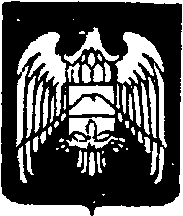 МУНИЦИПАЛЬНОЕ КАЗЕННОЕ УЧРЕЖДЕНИЕ «МЕСТНАЯ АДМИНИСТРАЦИЯ ГОРОДСКОГО ПОСЕЛЕНИЯ НАРТКАЛА УРВАНСКОГО МУНИЦИПАЛЬНОГО РАЙОНАКАБАРДИНО-БАЛКАРСКОЙ РЕСПУБЛИКИ»КЪЭБЭРДЕЙ-БАЛЪКЪЭР РЕСКПУБЛИКЭМ И АРУАН  МУНИЦИПАЛЬНЭ  КУЕЙМ ЩЫЩ  НАРТКЪАЛЭ  КЪАЛЭ   ЖЫЛАГЪУЭМ И  ЩIЫПIЭ АДМИНИСТРАЦЭКЪАБАРТЫ-МАЛКЪАР РЕСПУБЛИКАНЫ УРВАН МУНИЦИПАЛЬНЫЙ РАЙОНУНУ НАРТКЪАЛА ШАХАР ПОСЕЛЕНИЯСЫНЫ ЖЕР - ЖЕРЛИ АДМИНИСТРАЦИЯСЫРАСПОРЯЖЕНИЕ    № 35УНАФЭ                      № 35БУЙРУКЪ                 № 3523.08.2022г.                                                                                              г.п. Нарткала О проведении противоэпидемиологических мероприятийна территории г.п.Нарткала     Во исполнение Протокола Оперативного штаба по реализации мер профилактики и контроля за распространением коронавирусной инфекции в КБР, в соответствии с СанПиН 3.3684-21 "Санитарно-эпидемиологические требования по профилактике инфекционных болезней" и письмом Роспотребнадзора 02/5925-2020-24:1. Всем руководителям предприятий, учреждений и организаций, находящихся на территории г.п. Нарткала с целью предотвращения распространения, профилактики и борьбы с инфекциями, вызванными коронавирусами, наряду с обязательным проведением профилактической дезинфекции в помещениях своих организаций, рекомендуется проведение профилактической дезинфекции данных объектов на открытых пространствах: территории, наружные поверхности зданий и объекты - тротуары, скамейки, площадки у входа, наружные двери поручни, малые архитектурные формы, урны вблизи и в местах массового скопления людей (аэропортов, вокзалов, торговых центров, рынков, объектов проведения культурно-массовых и спортивных мероприятий, городских парков и т.п.); остановочные площадки и павильоны для общественного транспорта, надземные переходы; наружные поверхности торговых палаток и киосков, общественных туалетов; терминалы билетные, банковские, парковочные и другие объекты.2. Управляющим компаниям рекомендуется проведение профилактической дезинфекции в местах общего пользования МКД - подъезды, тамбуры, холлы, коридоры, лифтовые холлы и кабины, лестничные площадки и мусоропроводы.3. Руководителю ООО «Коммунальщик» рекомендуется проведение профилактической дезинфекции объектов на открытых пространствах населенного пункта г.п.Нарткала.4.  Данное распоряжение обнародовать в установленном законом порядке, разместить   на официальном сайте Местной администрации г.п. Нарткала Урванского  муниципального района КБР и опубликовать в газете «Маяк-07».5. Контроль за исполнением настоящего распоряжения оставляю за собой.Глава местной администрациигородского поселения Нарткала                                                       Урванского муниципального района КБР                                     А.Х. Бетуганов